Interlocuteur Appui/conseil au Service Insertion vers l’Emploi du Département :Alice Meunier  (Chargé de Mission « Relations entreprises»)Coordonnées : 04 76 00 32 97/alice.meunier@isère.fr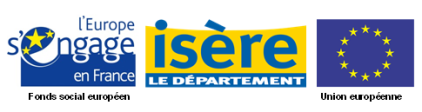 Logo structurePOSTE POSTE POSTE Date :……………..EmployeurAdresseCommuneCode PostalCoordonnéesEmailInterlocuteurFonctionPort. / TéléphoneIntitulé du postePrise de FonctionNbre de postesLieu d’interventionType de ContratDurée de la missionHoraires de travailDescriptif des missions(Connaissances spécifiques)Niveau de QualificationExpérience professionnelle Oui	: ............			 Non Oui	: ............			 Non Oui	: ............			 NonQualités requisesCompléments d’informations